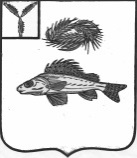 АДМИНИСТРАЦИЯПЕРЕКОПНОВСКОГО  МУНИЦИПАЛЬНОГО ОБРАЗОВАНИЯЕРШОВСКОГО МУНИЦИПАЛЬНОГО РАЙОНАСАРАТОВСКОЙ ОБЛАСТИПОСТАНОВЛЕНИЕот 14.01.2021 года									№ 2О включении имуществав казну Перекопновского МОЕршовского муниципального районаСаратовской областиРуководствуясь Уставом Перекопновского муниципального образования Ершовского муниципального района Саратовской области, в соответствии с решением Совета Перекопновского муниципального образования Ершовского муниципального района Саратовской области от 26.12.2016 года № 82-165 «Об утверждении Положения «О муниципальной казне Перекопновского муниципального образования Ершовского муниципального района Саратовской области», администрация Перекопновского муниципального образования Ершовского муниципального района Саратовской областиПОСТАНОВЛЯЕТ:- включить в состав муниципальной казны Перекопновского муниципального образования Ершовского муниципального района Саратовской области имущество, согласно приложению к настоящему постановлению.Глава Перекопновского МОЕршовского муниципального района Саратовской области							Е.Н. ПисареваПриложение к постановлению администрации Перекопновского МО Ершовского муниципального районаСаратовской областиот 14.11.2021 года № 2Переченьмуниципального имущества для включения в муниципальную казну Перекопновского МО Ершовского муниципального района Саратовской областиГлава Перекопновского МОЕршовского муниципального района Саратовской области							Е.Н. Писарева№п/пНаименование имущества,адрес местонахождения объектаИнвентаризационнаястоимость, руб.1Спортивная детская игровая площадка с. Перекопное957 262,002Спортивная детская игровая площадка с.Черная Падина214 162,00Итого по объекту1 171 424,00